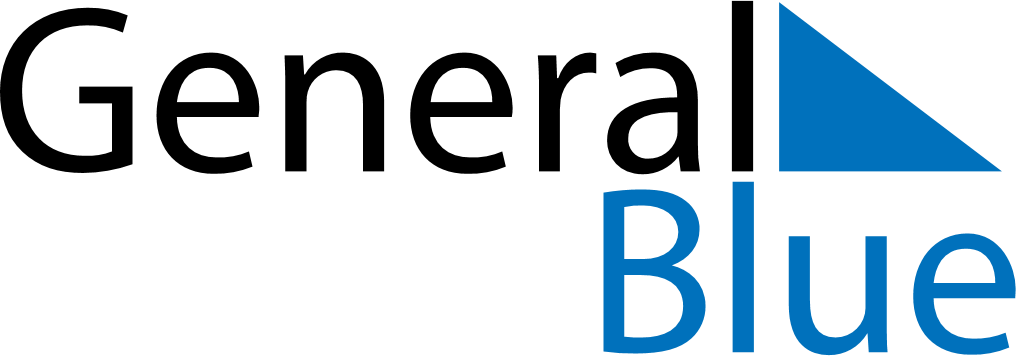 June 2024June 2024June 2024June 2024June 2024June 2024June 2024Vaestra Froelunda, Vaestra Goetaland, SwedenVaestra Froelunda, Vaestra Goetaland, SwedenVaestra Froelunda, Vaestra Goetaland, SwedenVaestra Froelunda, Vaestra Goetaland, SwedenVaestra Froelunda, Vaestra Goetaland, SwedenVaestra Froelunda, Vaestra Goetaland, SwedenVaestra Froelunda, Vaestra Goetaland, SwedenSundayMondayMondayTuesdayWednesdayThursdayFridaySaturday1Sunrise: 4:21 AMSunset: 9:58 PMDaylight: 17 hours and 36 minutes.23345678Sunrise: 4:20 AMSunset: 9:59 PMDaylight: 17 hours and 39 minutes.Sunrise: 4:19 AMSunset: 10:01 PMDaylight: 17 hours and 41 minutes.Sunrise: 4:19 AMSunset: 10:01 PMDaylight: 17 hours and 41 minutes.Sunrise: 4:18 AMSunset: 10:02 PMDaylight: 17 hours and 44 minutes.Sunrise: 4:17 AMSunset: 10:03 PMDaylight: 17 hours and 46 minutes.Sunrise: 4:16 AMSunset: 10:05 PMDaylight: 17 hours and 48 minutes.Sunrise: 4:15 AMSunset: 10:06 PMDaylight: 17 hours and 50 minutes.Sunrise: 4:15 AMSunset: 10:07 PMDaylight: 17 hours and 52 minutes.910101112131415Sunrise: 4:14 AMSunset: 10:08 PMDaylight: 17 hours and 54 minutes.Sunrise: 4:13 AMSunset: 10:09 PMDaylight: 17 hours and 55 minutes.Sunrise: 4:13 AMSunset: 10:09 PMDaylight: 17 hours and 55 minutes.Sunrise: 4:13 AMSunset: 10:10 PMDaylight: 17 hours and 57 minutes.Sunrise: 4:12 AMSunset: 10:11 PMDaylight: 17 hours and 58 minutes.Sunrise: 4:12 AMSunset: 10:12 PMDaylight: 17 hours and 59 minutes.Sunrise: 4:12 AMSunset: 10:13 PMDaylight: 18 hours and 0 minutes.Sunrise: 4:11 AMSunset: 10:13 PMDaylight: 18 hours and 1 minute.1617171819202122Sunrise: 4:11 AMSunset: 10:14 PMDaylight: 18 hours and 2 minutes.Sunrise: 4:11 AMSunset: 10:14 PMDaylight: 18 hours and 3 minutes.Sunrise: 4:11 AMSunset: 10:14 PMDaylight: 18 hours and 3 minutes.Sunrise: 4:11 AMSunset: 10:15 PMDaylight: 18 hours and 3 minutes.Sunrise: 4:11 AMSunset: 10:15 PMDaylight: 18 hours and 4 minutes.Sunrise: 4:11 AMSunset: 10:16 PMDaylight: 18 hours and 4 minutes.Sunrise: 4:11 AMSunset: 10:16 PMDaylight: 18 hours and 4 minutes.Sunrise: 4:12 AMSunset: 10:16 PMDaylight: 18 hours and 4 minutes.2324242526272829Sunrise: 4:12 AMSunset: 10:16 PMDaylight: 18 hours and 4 minutes.Sunrise: 4:12 AMSunset: 10:16 PMDaylight: 18 hours and 3 minutes.Sunrise: 4:12 AMSunset: 10:16 PMDaylight: 18 hours and 3 minutes.Sunrise: 4:13 AMSunset: 10:16 PMDaylight: 18 hours and 3 minutes.Sunrise: 4:13 AMSunset: 10:16 PMDaylight: 18 hours and 2 minutes.Sunrise: 4:14 AMSunset: 10:16 PMDaylight: 18 hours and 1 minute.Sunrise: 4:15 AMSunset: 10:15 PMDaylight: 18 hours and 0 minutes.Sunrise: 4:15 AMSunset: 10:15 PMDaylight: 17 hours and 59 minutes.30Sunrise: 4:16 AMSunset: 10:15 PMDaylight: 17 hours and 58 minutes.